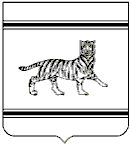 Муниципальное образование «Бабстовское сельское поселение»Ленинского муниципального районаЕврейской автономной областиСОБРАНИЕ ДЕПУТАТОВРЕШЕНИЕ22.10.2019                   							 	             № 68 с. БабстовоО передаче осуществления части полномочий органов местного самоуправления Бабстовского сельского поселения Ленинского муниципального района органам местного самоуправления Ленинского муниципального района на 2020 годВ соответствии с Федеральным законом от 06.10.2003 № 131-ФЗ «Об общих принципах организации местного самоуправления в Российской Федерации» и уставом   муниципального   образования  «Бабстовское сельское поселение» Собрание депутатов РЕШИЛО:1. Передать на 2020 год органам местного самоуправления Ленинского муниципального района осуществление части полномочий органов местного самоуправления Бабстовского сельского поселения Ленинского муниципального района по решению следующих вопросов местного значения:1)	составление и рассмотрение проекта бюджета поселения,
утверждение и исполнение бюджета поселения, осуществление контроля за
его исполнением, составление и утверждение отчета об исполнении бюджета
поселения, в части: составления проекта бюджета поселения, исполнения бюджета поселения, составления отчета об исполнении бюджета поселения;2)	владение, пользование и распоряжение имуществом, находящимся в
муниципальной собственности поселения, в части:приватизации жилищного фонда на территории поселения; управления и распоряжения земельными участками, находящимися в муниципальной собственности поселения;3)	обеспечение проживающих в поселении и нуждающихся в жилых
помещениях малоимущих граждан жилыми помещениями, организация
строительства и содержания муниципального жилищного фонда, создание
условий для жилищного строительства, осуществление муниципального
жилищного контроля, а также иных полномочий органов местного
самоуправления в соответствии с жилищным законодательством в части:        признания служебными жилых помещений и предоставления служебных жилых помещений, предназначенных для проживания граждан в связи с характером их трудовых отношений;перевода жилого помещения в нежилое помещение и нежилого
помещения в жилое помещение;согласование переустройства и перепланировки жилого помещения;	организация	библиотечного	обслуживания	населения, комплектование и обеспечение сохранности библиотечных фондов библиотек поселения;создание условий для организации досуга и обеспечения жителей поселения услугами организаций культуры.Направить настоящее решение в органы местного самоуправления Ленинского муниципального района.Опубликовать настоящее решение в «Информационном бюллетене» Бабстовского сельского поселения.Настоящее решение вступает в силу после дня его официального опубликования, но не ранее 01 января 2020 года.Глава сельского поселения	       В.В. Фарафонтов